Functions in CThere are 2 types of functions. 1) Standard Library Functions – ex. printf(), scanf(), sqrt().2) User defined Functions – defined by programmer for implementing specific functionality. - To make program modular and structured. As C is Procedural languageTo define any user define function we need to define 3 things :Function declaration – Syntax : return_type function_name(list of parameters);Function definition – Syntax :     				      return_type function_name(list of parameters){// Statements;       }Function calling – Syntax : function_name(list of parameters);4 Types of user defined functions –1) No Return , No Argument 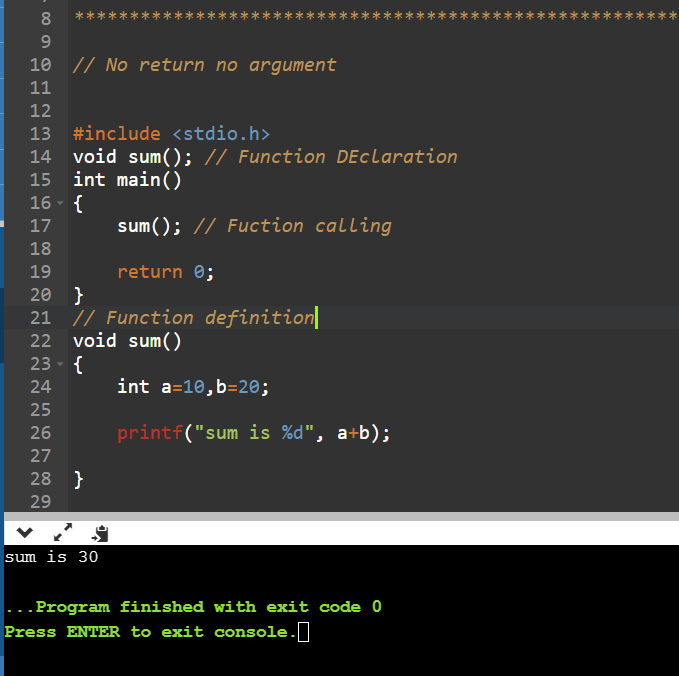 2) No return, With Argument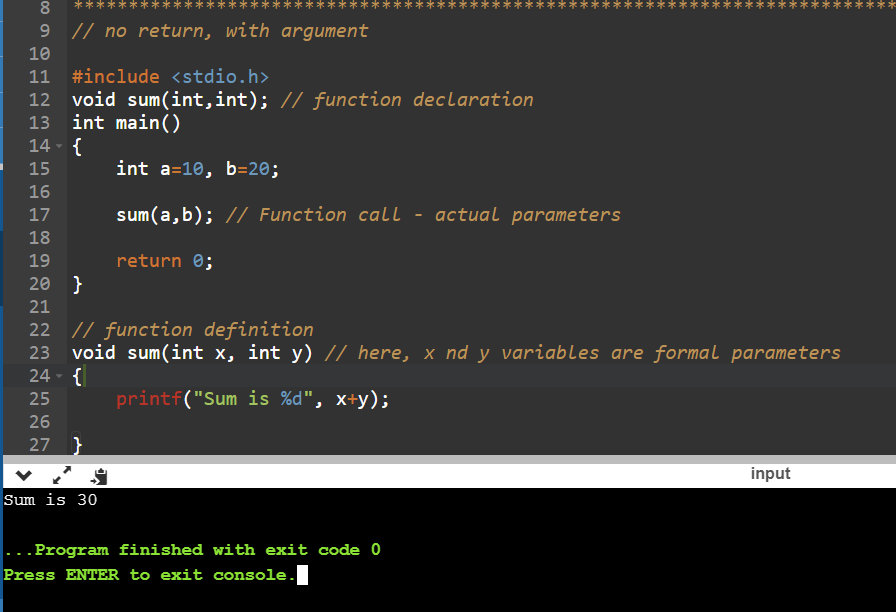 3) With return, No argument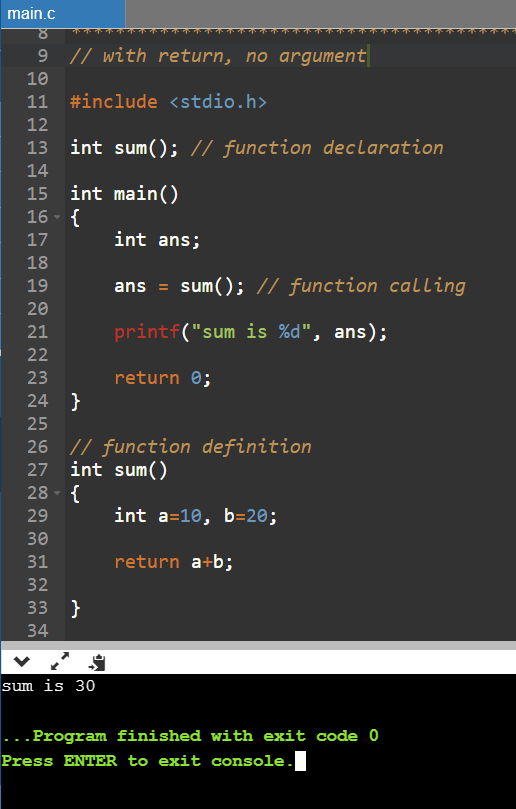 4) With return, with argument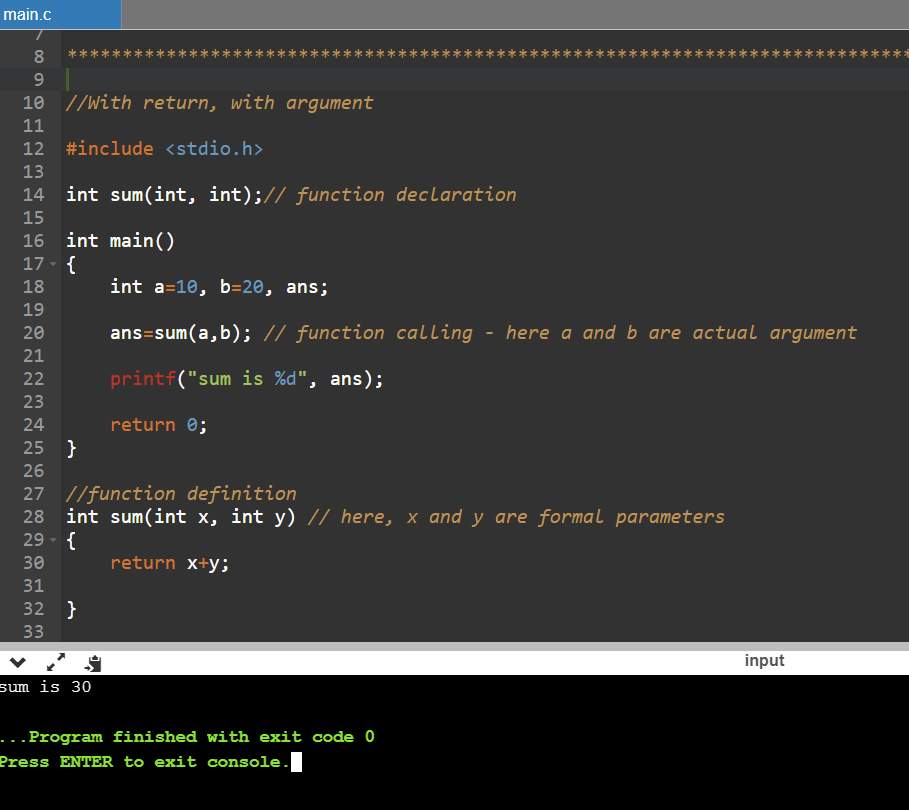 Recursion : when function calls itselfFor example ,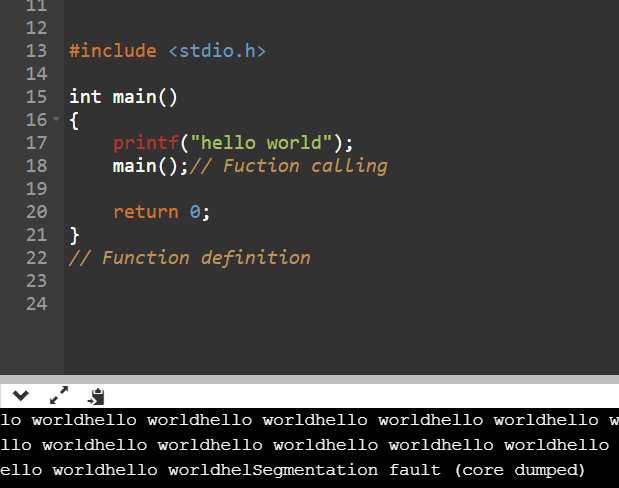 